Ponedeljek, 6. 4. 2020, pouk poteka po urnikuDelo lahko opraviš popolnoma sam. Počasi in zbrano preberi navodila pri vsakem predmetu. Potem se dela loti samostojno.SLJ:Delo v DZ, stran 32, 33:Oglej si sličice in skušaj prebrati povedi pod njimi.V zvezek z vmesno črto zapiši naslov: PRIMERJAM LASTNOSTISpodaj zapiši samo poudarjene besede iz vsake vrste.Iz prve: hiter, hitrejši, najhitrejšiNa strani 33 lahko dopolniš povedi po želji. Lahko dopolniš vse, ali le nekatere.MAT:Prepiši in izračunaj v zvezek:Seštej ali odštej.Oglej si sliko. Napiši račun in izračunaj. Napiši tudi odgovor. Izmisli si, kaj se je zgodilo. Škatlic ni potrebno prerisovati.Račun: ____________________Odgovor: ____________________GUM:Ob delu si zapoj vsaj dve znani pesmici iz našega zvezka, ki jih boš pozneje zapel za oceno.SPO:Poskrbi za posajeno seme sadnega drevesa.Opazuj delo mame pri sajenju ali sejanju na vrtu.V drugi lonček posej seme zelenjave.Lahko je fižol ali kaj drugega.Opazuj spremembe tudi pri tej rastlini.Na lonček prilepi papir z datumom sejanja.Na primer: FIŽOL, 6. 4. 2020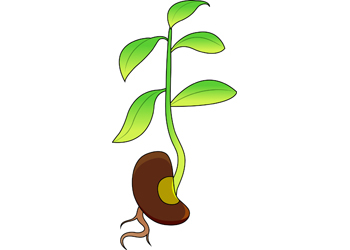 Delo, opravi počasi, med delom si odpočij. ŽELIM TI USPEŠEN DAN, PREDVSEM PA …BODI DOMA!!!Tvoja učiteljica.20 + 30 = 50 + 40 = 10 + 70 = 60 + 40 = 20 + 20 = 80 +   0 = 60 – 30 = 80 – 10 = 40 – 40 = 90 –   0 = 70 – 50 = 50 – 20 = 40 + 30 = 90 – 70 = 60 – 50 = 50 + 50 = 100 – 30 = 20 + 70 =           